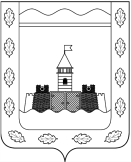 Р Е Ш Е Н И ЕСОВЕТА АБИНСКОГО ГОРОДСКОГО ПОСЕЛЕНИЯ                                           АБИНСКОГО РАЙОНАот 24.12.2019                                                                                                                     № 36-сгород  АбинскО внесении изменений в решение Совета Абинского городского поселения Абинского района от 26 октября 2017 года № 106-с «Об утверждении правил благоустройства территории Абинского городского поселения Абинского района»В соответствии с Федеральным законом от 6 октября 2003 года                  № 131-ФЗ «Об общих принципах организации местного самоуправления в Российской Федерации», приказом Министерства регионального развития Российской Федерации от 27 декабря 2011 года № 613 «Об утверждении Методических рекомендаций по разработке норм и правил по благоустройству территорий муниципальных образований», Законом Краснодарского края от 23 июля 2003 года № 608-КЗ «Об административных правонарушениях», Законом Краснодарского края от 21 декабря 2018 года № 3952-КЗ «О порядке определения органами местного самоуправления в Краснодарском крае границ прилегающих территорий», уставом Абинского городского поселения Абинского района, Совет Абинского городского поселения Абинского района р е ш и л:1. Внести изменения и дополнения в решение Совета Абинского городского поселения Абинского района от 26 октября 2017 года № 106-с «Об утверждении правил благоустройства территории Абинского городского поселения Абинского района» (далее по тексту – Правила):1.1. Пункт 1.3. раздела I Правил дополнить абзацами следующего содержания:«Прилегающая территория – территория общего пользования, которая прилегает к зданию, строению, сооружению, земельному участку в случае, если такой земельный участок образован, и границы которой определены Правилами.Территории общего пользования – территории, которыми беспрепятственно пользуется неограниченный круг лиц (в том числе площади, улицы, проезды, набережные, береговые полосы водных объектов общего пользования, скверы, бульвары).Границы прилегающей территории – предел прилегающей территории.Внутренняя часть границ прилегающей территории – часть границ прилегающей территории, непосредственно примыкающая к границе здания, строения, сооружения, земельного участка, в отношении которого установлены границы прилегающей территории, то есть являющаяся их общей границей.Внешняя часть границ прилегающей территории – часть границ прилегающей территории, не примыкающая непосредственно к зданию, строению, сооружению, земельному участку, в отношении которого установлены границы прилегающей территории, то есть не являющаяся их общей границей».1.2. Абзац 4 пункта 1.3 раздела I Правил исключить.1.3. Раздел III Правил дополнить пунктом следующего содержания:«3.14 Порядок определения границ прилегающих территорий.3.14.1. Границы прилегающих территорий определяются настоящими Правилами в целях организации работ по благоустройству и уборке,        надлежащему санитарному содержанию, поддержанию чистоты и порядка на территории Абинского городского поселения Абинского района.Границы прилегающей территории определяются в отношении территорий общего пользования, которые прилегают (то есть имеют общую границу) к зданию, строению, сооружению, земельному участку в случае, если такой земельный участок образован (далее – земельный участок), в зависимости от расположения зданий, строений, сооружений, земельных участков в существующей застройке, вида их разрешенного использования или фактического назначения.3.14.2. Правилами устанавливается максимальное расстояние от внутренней части границ прилегающей территории до внешней части границ прилегающей территории (далее - максимальное расстояние). Максимальное расстояние может быть установлено дифференцированно в зависимости от расположения зданий, строений, сооружений, земельных участков в существующей застройке, вида их разрешенного использования или фактического назначения, иных существенных факторов и не может превышать 20 метров. 3.14.3. Границы прилегающей территории определяются как расстояние от внутренней части границы прилегающей территории до внешней части границ прилегающей территории с учетом максимального расстояния. Границы прилегающей территорий определяются с учетом следующих ограничений:1) в отношении каждого здания, строения, сооружения, земельного участка могут быть установлены границы только одной прилегающей       территории; в том числе границы, имеющие один замкнутый контур или два непересекающихся замкнутых контура;2) установление общей прилегающей территории для двух и более зданий, строений, сооружений, земельных участков, за исключением случаев, когда строение или сооружение, в том числе объект коммунальной             инфраструктуры, обеспечивает исключительно функционирование другого здания, строения, сооружения, земельного участка в отношении которого определяются границы прилегающей территории, не допускается;3) пересечение границ прилегающих территорий, за исключением   случаев установления общих, смежных границ прилегающих территорий, не допускается;4) внутренняя часть границ прилегающей территории устанавливается по границе здания, строения, сооружения, земельного участка, в отношении которого определяются границы прилегающей территории;5) внешняя часть границ прилегающей территории не может выходить за пределы территорий общего пользования и устанавливается по границам земельных участков, образованных на таких территориях общего              пользования, или по границам, закрепленным с использованием природных объектов (в том числе зеленых насаждений) или объектов искусственного происхождения (дорожных и (или) тротуарных бордюров, иных подобных ограждений территории общего пользования), а также по возможности должна иметь смежные (общие) границы с другими прилегающими           территориями (для исключения вклинивания, вкрапливания, изломанности границ, чересполосицы при определении границ прилегающих территорий и соответствующих территорий общего пользования, которые будут              находиться за границами таких территорий).3.14.4. В границах прилегающих территорий могут располагаться следующие территории общего пользования или их части:1) пешеходные коммуникации, в том числе тротуары, аллеи, дорожки, тропинки;2) палисадники, клумбы;3) иные территории общего пользования, установленные правилами благоустройства, за исключением дорог, проездов и других транспортных коммуникаций, парков, скверов, бульваров, береговых полос, а также иных территорий содержание которых является обязанностью правообладателя в соответствии с законодательством Российской Федерации. 3.14.5. Минимальное и максимальное расстояние прилегающих     территорий:1) для земельных участков, на которых отсутствуют объекты              недвижимости, земельных участков, на которых находятся объекты            индивидуального жилищного строительства, нежилые здания, строения,     сооружения - минимальное расстояние составляет 10 метров (за исключением случаев, когда фактически минимальное расстояние менее 10 метров,    тогда минимальное расстояние принимается до обочины дороги),               максимальное расстояние составляет 20 метров. В случае, если земельный участок не образован или границы его        местоположения не уточнены, то минимальное расстояние от ограждения, а в случае отсутствия ограждения по периметру от границ здания – минимальное расстояние составляет - 10 метров (за исключением случаев, когда фактически минимальное расстояние менее 10 метров, тогда минимальное расстояние принимается до обочины дороги), максимальное расстояние – 20 метров;2) для земельных участков на которых расположены автозаправочные станции (далее - АЗС), заправочные комплексы минимальное расстояние    составляет - 10 метров, максимальное расстояние – 20 метров;3) для земельных участков на которых расположены производственные предприятия и объекты II - V классов опасности минимальное и максимальное расстояние устанавливается в пределах санитарно-защитных зон;  4) для объектов электросетевого хозяйства и объектов газораспределительных сетей минимальное и максимальное расстояние устанавливается в пределах охранных зон, установленных для данного вида объекта; 5) для линии железнодорожного транспорта общего и промышленного     назначения - минимальное и максимальное расстояние устанавливается в пределах санитарных разрывов; 6) для источников водоснабжения и водопроводов питьевого назначения – минимальное и максимальное расстояние устанавливается в пределах санитарно-охранных зон;7) для контейнерных площадок, в случае, если такие площадки не расположены на земельном участке многоквартирного дома, поставленного на кадастровый учет – минимальное расстояние составляет – 5 метров, максимальное расстояние - 10 метров;8) для кладбищ – минимальное расстояние составляет 5 метров,        максимальное расстояние – 10 метров.9) для нестационарных торговых объектов, нестационарных объектов, используемых для оказания услуг общественного питания, бытовых и иных услуг, рекламных конструкций, размещенных без предоставления земельного участка – минимальное расстояние составляет – 5 метров, максимальное      расстояние – 10 метров;10) для нестационарных объектов сблокированных с навесом и         оборудованных местами для ожидания транспорта, размещенных на            остановочных пунктах по маршрутам регулярных перевозок – минимальное расстояние составляет – 5 метров, максимальное расстояние – 10 метров.3.14.6. Информация о границах прилегающих территорий доводится до сведения собственников и (или) иных законных владельцев зданий, строений, сооружений, земельных участков, а также лиц ответственных за эксплуатацию зданий, строений, сооружений путем размещения утвержденных Правил благоустройства территории Абинского городского поселения Абинского района на официальном сайте органов местного самоуправления Абинского городского поселения Абинского района в сети «Интернет»                                www. abinskcity.ru.1.4. Подпункт 3.9.3 пункта 3.9 раздела III Правил изложить в новой редакции:«3.9.3. Требования к вывескам и витринам.3.9.3.1. Установка информационных конструкций (далее вывесок) а также размещение иных графических элементов рекомендуется в соответствии с утвержденными правилами, либо после согласования эскизов с администрацией Абинского городского поселения Абинского района.3.9.3.2. Организациям, эксплуатирующим световые вывески, необходимо обеспечивать своевременную замену перегоревших газосветовых трубок и электроламп. В случае неисправности отдельных знаков вывески необходимовыключать полностью.3.9.3.3. Не допускается размещать на зданиях вывески и рекламу, перекрывающие архитектурные элементы зданий (оконные проёмы, колонны,орнамент и прочие).3.9.3.4. Необходимо размещать вывески между первым и вторым этажами, выровненные по средней линии букв размером (без учета выносных элементов букв) высотой не более 60 см. На памятниках архитектуры необходимо размещать вывески со сдержанной цветовой гаммой (в том числе натурального цвета материалов: металл, камень, дерево). Для торговых комплексов необходима разработка собственных архитектурно-художественных концепций, определяющих размещение и конструкцию вывесок.3.9.3.5. Запрещается наклеивание и развешивание на зданиях, заборах, павильонах пассажирского транспорта, опорах освещения, деревьях, мусорных контейнерах каких-либо объявлений и других рекламных и информационных сообщений.3.9.3.6. Размещение афиш, плакатов, листовок, объявлений производится исключительно в отведенных для этих целей местах (щитах, тумбах и т.п.).3.9.3.7. Организация работ по удалению самовольно размещаемых рекламных и иных объявлений, надписей и изображений со всех объектов (фасадов зданий и сооружений, магазинов, опор контактной сети и наружного освещения и т.п.) возлагается на балансодержателей, собственников или арендаторов указанных объектов.3.9.3.8. Для размещения сведений информационного характера о наименовании, виде деятельности в целях информирования потребителей (третьих лиц) собственник или иной законный владелец помещений вправе разместить только одну настенную вывеску на одном фасаде здания в одной плоскости и на единой линии с другими настенными вывесками на данном здании в одном цветовом решении.3.9.3.9. На фасадах зданий, строений и сооружений не допускается размещение плакатов или иного информационного материала, за исключением вывески.3.9.3.10. Расположение вывески должно соответствовать параметрам занимаемого помещения. Вывеска размещается над входом либо над окнами, между 1 и 2 этажами (если занимаемый этаж - первый).3.9.3.11. Окраска и покрытие декоративными пленками всей поверхности остекления фасада, замена остекления фасада световыми коробами, содержащими сведения информационного характера, не допускаются.3.9.3.12. Максимальная площадь всех вывесок на одном здании, строении, сооружении не может превышать:10% от общей площади фасада здания, строения, сооружения, в случае если площадь такого фасада менее 50 кв. м.;5 - 10% от общей площади фасада здания, строения, сооружения, в случае если площадь такого фасада составляет от 50 до 100 кв. м;3 - 5% от общей площади фасада здания, строения, сооружения, в случае если площадь такого фасада составляет более 100 кв. м.».1.5. Абзац 12 подпункта 9.6.2. раздела IX Правил изложить в новой редакции:«Размещать постоянно или временно механические транспортные средства, а именно:- на детских площадках;- в местах общего пользования; - на прилегающей территории к земельному участку физических и юридических лиц независимо от их организационно-правовой формы».1.6. Подпункт 9.5.1. раздела III Правил изложить в следующей редакции:«Собственники твердых коммунальных отходов обязаны заключить договор на оказание услуг по обращению с твердыми коммунальными отходами с региональным оператором, в зоне деятельности которого образуются твердые коммунальные отходы и находятся места их накопления».1.7. Подпункт 9.8.7.2. раздела IX Правил изложить в следующей редакции:«Порядок содержания, ремонта и изменения ремонтируемых, реконструируемых фасадов зданий, кровли, сооружений (в том числе некапитального типа) устанавливается действующим законодательством Российской Федерации, иными нормативными правовыми актами Краснодарского края, муниципальными правовыми актами Абинского городского поселения Абинского района и настоящими Правилами.Изменение фасадов зданий, строений, сооружений, в том числе устройство отдельных входов в нежилые помещения жилых домов, согласовывается с отделом градостроительства администрации Абинского городского поселения Абинского района».2. Опубликовать настоящее решение в общественно-политической газете Абинского района «Абинский муниципальный вестник» и разместить на официальном сайте органов местного самоуправления Абинского городского поселения в сети Интернет.3. Настоящее решение вступает в силу со дня его опубликования.Председатель Совета Абинского городского поселения                    подпись               Ю.Г. СидоренкоГлава Абинского городского поселения          подпись                   А.А. Савельев